LES  GLANDES  SALIVAIRESINTRODUCTION :Les glandes salivaires sont des glandes digestives exocrines qui déversent leur produit de sécrétion (salive) dans la cavité buccale.Les glandes salivaires sont classées en deux groupes :les glandes salivaires principales ( les parotides/ les sous maxillaires/ les sublinguales)et les glandes salivaires accessoires.DONNEES MORPHOLOGIQUES GENERALES :Les glandes salivaires ont une structure de base identique caractérisée par deux portions :   une portion sécrétrice faite d’acini ou de tubules pouvant être séreux, muqueux ou séro-muqueux (mixte)                             Une portion excrétrice faite d’un canal plus ou moins long simple ou ramifié.Les glandes salivaires sont formées de lobes séparés par un tissu conjonctif lâche où cheminent les vaisseaux sanguins, les lymphatiques et les canaux excréteurs.Chaque lobe est formé de lobules composés par les unités sécrétrices et les voies excrétrices.LES UNITES SECRETRICES :Il s’agit des extrémités du système tubulaire qui constitue les glandes ; ces unités sont de trois types :   2.1.1. LES ACINI SEREUX :Ce sont des formations sphériques composées de cellules prismatiques groupées autour d’une lumière étroite.Ces cellules présentent à décrire un noyau arrondi central, un pôle basal riche en REG et un pôle apical occupé par des granulations (grains de zymogènes).Ces cellules glandulaires sont entourées par des cellules myoépithéliales capables de les contracter.  2.1.2. LES ACINI MUQUEUX :Ils sont composés de cellules mucipares pyramidales et irrégulières disposées autour d’une lumière assez large.Ces cellules contiennent des mucines occupant la presque totalité de leur cytoplasme.Le pôle basal de ces cellules est occupé par le noyau et les organites refoulés par les mucines.2.1.3. LES ACINI MIXTES :Il s’agit de structures glandulaires associant des cellules séreuses et des cellules mucipares.Les cellules séreuses s’agencent à l’extrémité du tube glandulaire en bordure des cellules muqueuses ; cet aspect réalise, en coupe, le corps en demi -lune ou croissant de Gianuzi.2.2 LES UNITES EXCRETRICES :       Les produits élaborés par les acini des glandes salivaires sont évacués par un système de canaux ; En partant de l’acinus, on distingue : 2.2.1. LE SEGMENT INTERCALAIRE : PASSAGE DE BOLLIl fait directement suite à l’acinus.Il est revêtu d’un épithélium aplati fait de cellules cubiques.2.2.2. LE CANAL STRIE : EXCRETO-SECRETEURIl fait suite au passage de Boll.Il est revêtu d’un épithélium fait de cellules cylindriques hautes offrant à décrire :un noyau ovalaire situé à la partie moyenne de la celluleun pôle basal montrant des plissements de la membrane basale entre lesquels se trouvent des mitochondries parallèles entre elles lui donnant un aspect strié. 2.2.3. LE CANAL EXCRETEUR PUR :   Il est constitué par une paroi faite de deux couches :une couche conjonctivo-élastique en dehorsune couche épithéliale bistratifiée en dedans. 2.2.4. LE CANAL COLLECTEUR :il résulte de la fusion des canaux excréteurs purs.Il est tapissé par un épithélium bi ou pluristratifié.Il s’ouvre dans la cavité buccale et porte un nom différent suivant la glande dont il collecte la salive :Dans les parotides, il est appelé : canal de SténonDans les sous maxillaires, il est appelé : canal de WhartonDans les sublinguales, il est appelé : canal de Rivinius pour les glandes salivaires principales et canal de Walther pour les glandes salivaires accessoires.3. ORGANISATION DES GLANDES SALIVAIRES :   3.1. LES GLANDES SALIVAIRES PRINCIPALES :Les glandes salivaires principales sont des glandes individualisées, paires et symétriques.Ce sont des glandes composées entourées d’une capsule faite de tissu conjonctif riche en fibres de collagène qui entourent toute la glande.De la capsule naissent des travées ou cloisons conjonctives délimitant des lobules.         3.1. 1.ORIGINE EMBRYOLOGIQUE :Les glandes salivaires principales ont pour origine les bourgeons cellulaires épiblastique.Elles apparaissent dans un ordre précis : ébauche des sous maxillaires (6ème semaine), ébauche des parotides (7ème semaine) et les sublinguales (8ème semaine).      3.1.2 STRUCTURE HISTOLOGIQUE :      3.1.2.1. LES PAROTIDES :Ce sont des glandes paires situées dans la loge parotidienne en arrière de la branche montante du maxillaire inférieur.Elles sont acineuses, composées et ramifiées.Les unités sécrétrices sont constituées exclusivement d’acini séreux ; entre les acini se trouvent des adipocytes.Leur canal collecteur appelé canal de Sténon s’ouvre à la face interne de la joue à hauteur de la 2ème prémolaire supérieure.     3.1.2. 2.LES SOUS MAXILLAIRES :Elles sont situées entre le maxillaire inférieur et les muscles du plancher de la bouche.Ce sont des glandes tubulo-acineuses composées et ramifiées.Les unités sécrétrices sont mixtes à prédominance séreuses.Leur canal collecteur appelé canal de Wharton s ‘ouvre, adossé à celui du côté opposé, au niveau de l’extrémité inférieure du frein de la langue.   3.1.2.3. LES SUBLINGUALES :Elles sont situées sous la langue.Ce sont des glandes tubulo-acineuses, composées et ramifiées.Leurs unités sécrétrices sont mixtes à prédominance muqueuses.Leur canal collecteur appelé canal de Rivinius s’ouvre à proximité de l’abouchement du canal de Wharton.3.2. LES GLANDES ACCESSOIRES :Elles sont disséminées dans toute la bouche et situées dans l’épaisseur de la muqueuse bucco-pharyngée.Elles sont d’origine entoblastiquesCe sont des glandes uni lobulaires (simples) ou pauci lobulaires (2 à 3 lobules)Leurs unités sécrétrices peuvent être séreuses (glandes de Von Ebner), muqueuses (glandes palatines) ou mixtes (glandes labiales et jugales).Leurs canaux excréteurs sont courts, peu ou pas ramifiés.4. HISTOPHYSIOLOGIE :La sécrétion salivaire représente un volume quotidien de 1000 à 1500 ml dont la majeure partie est réabsorbée dans le tube digestif.La salive est constituée de plusieurs éléments :Eau et électrolytesMucus responsable de la viscosité de la saliveSécrétion enzymatique (amylase)Nombreux polypeptides et protéines de défenseImmunoglobulines (IgA)La salive exerce trois actions :Une action mécanique : dilution et humidification des aliments avec élimination des débris alimentaires.Une action digestive : amylaseUne action de défense antimicrobienne : IgA et lysosomes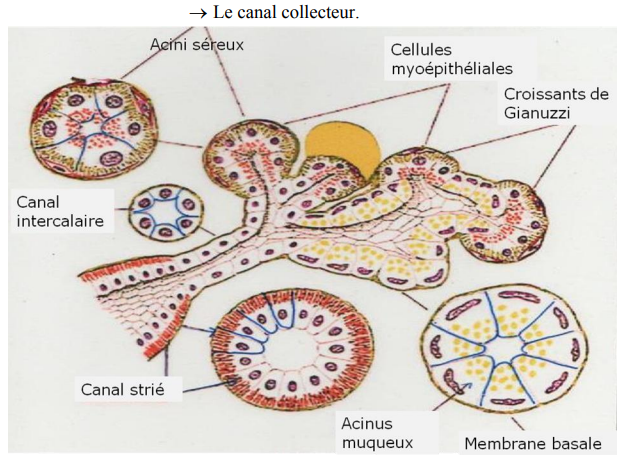 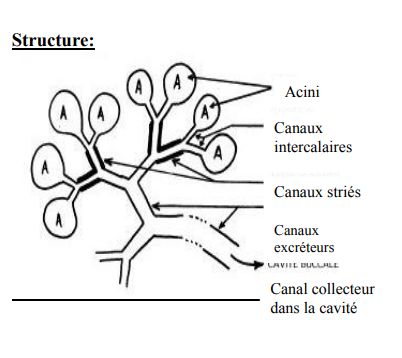 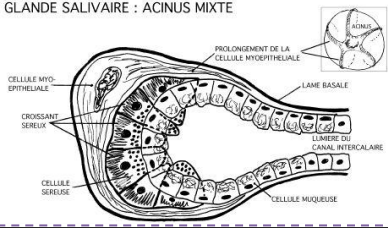 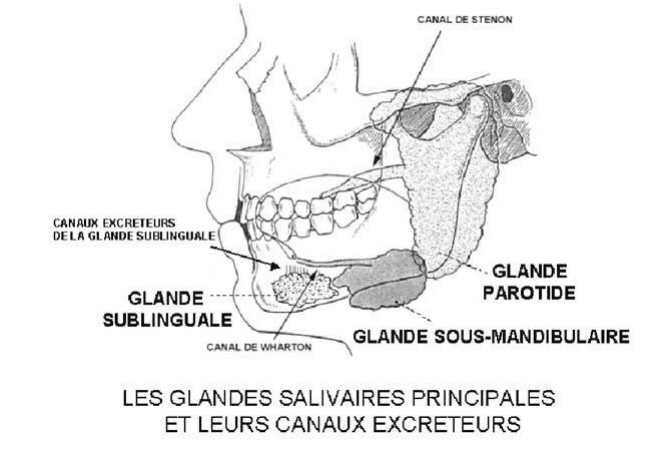 